Unit 8 Lesson 15: Expresiones de suma y de resta hasta 5WU Cuál es diferente: Expresiones y ecuaciones (Warm up)Student Task Statement¿Cuál es diferente?A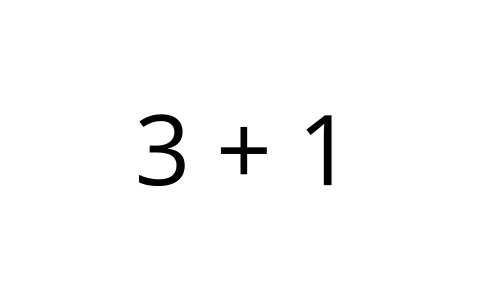 B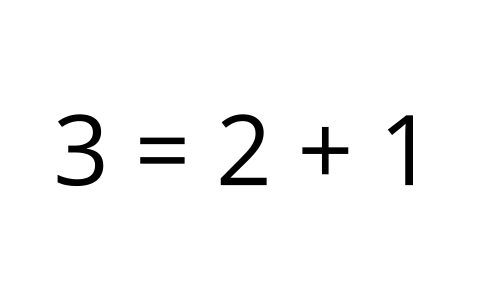 C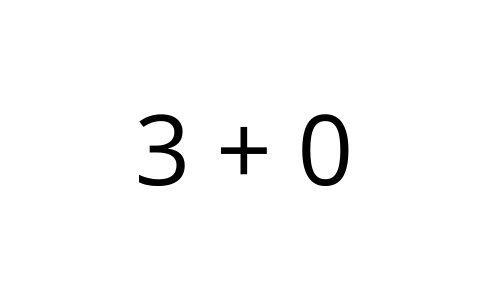 D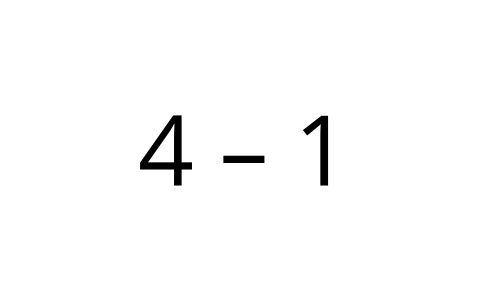 1 Las cuatro esquinas: Totales y diferenciasStudent Task Statement2 Comparemos expresionesStudent Task Statement3 Centros: Momento de escogerStudent Task StatementEscoge un centro.Tableros de 5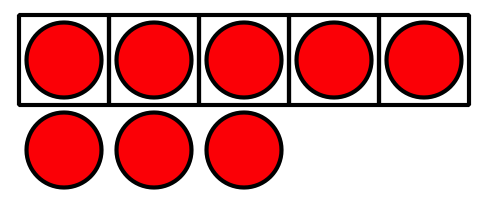 Lanza y suma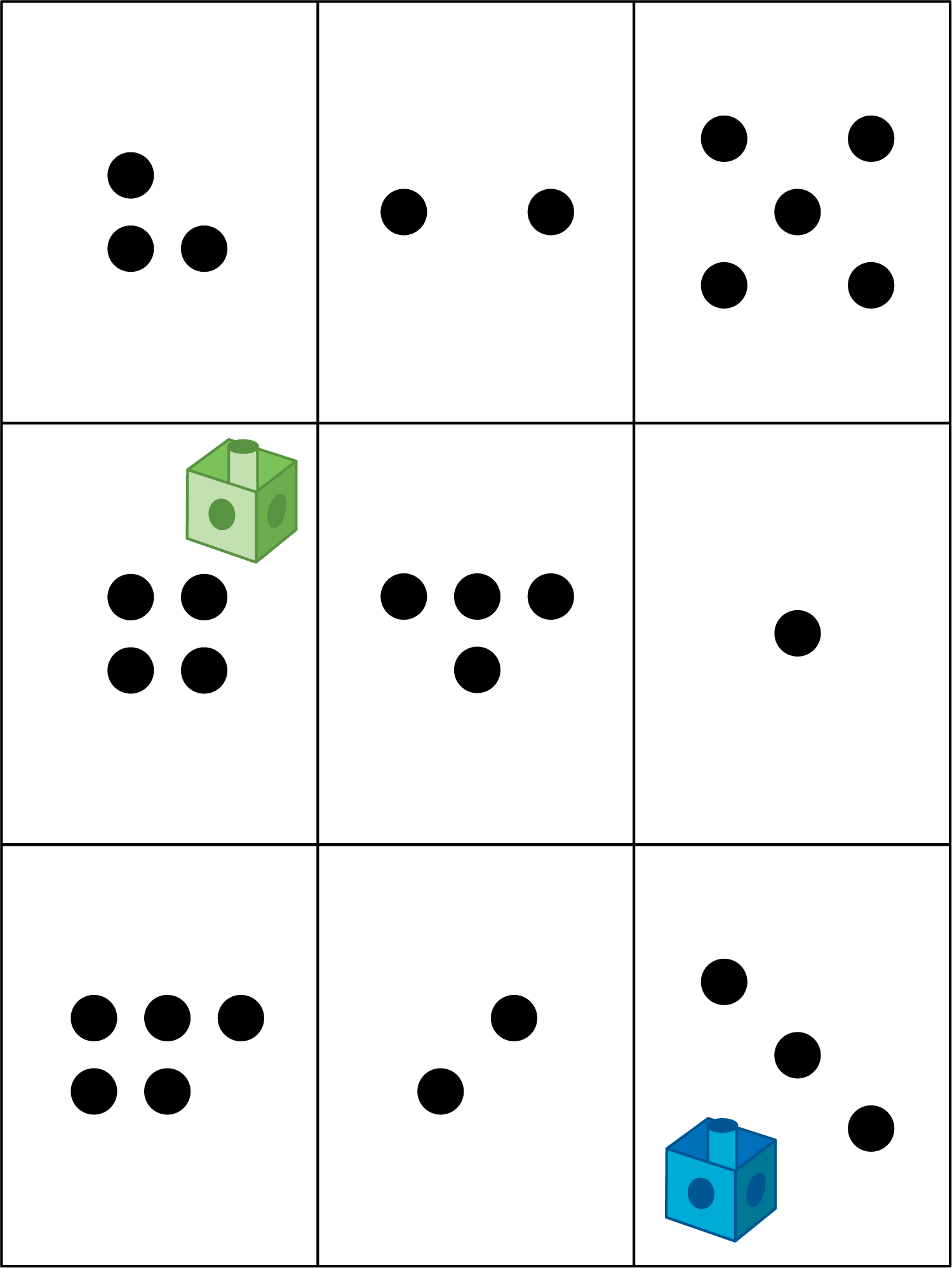 Bingo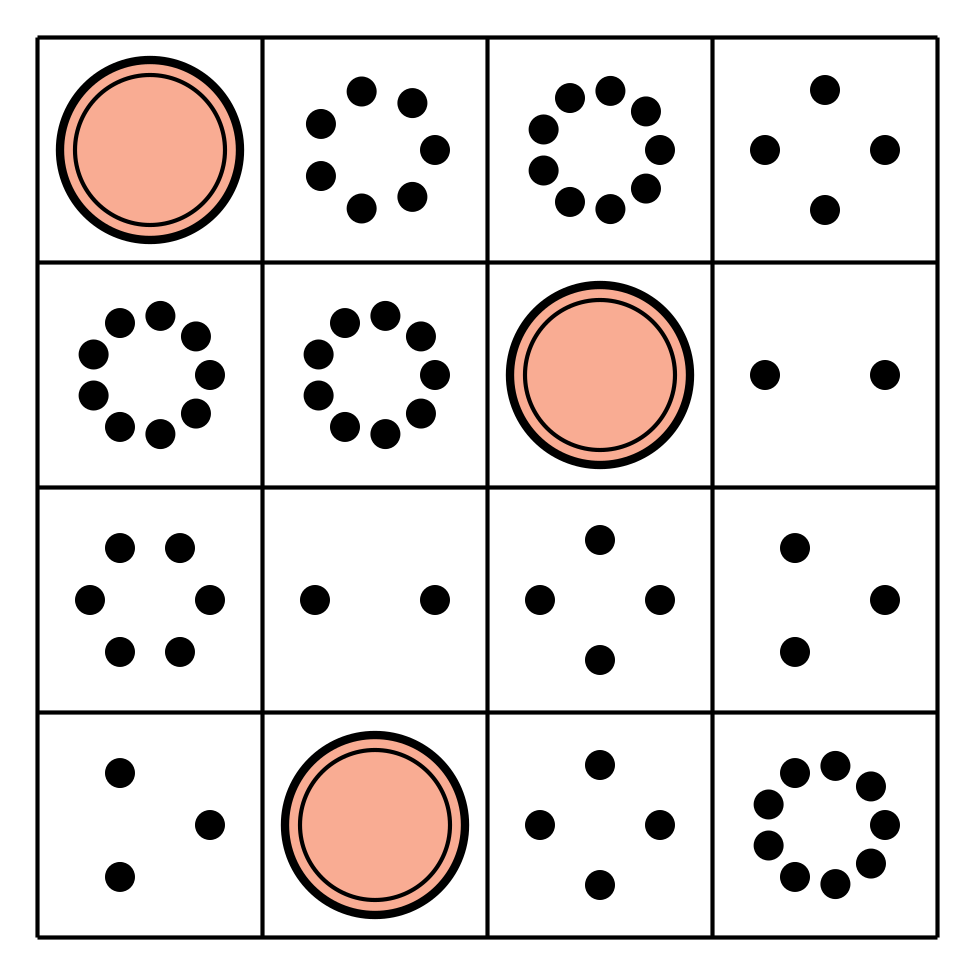 Bloques sólidos geométricos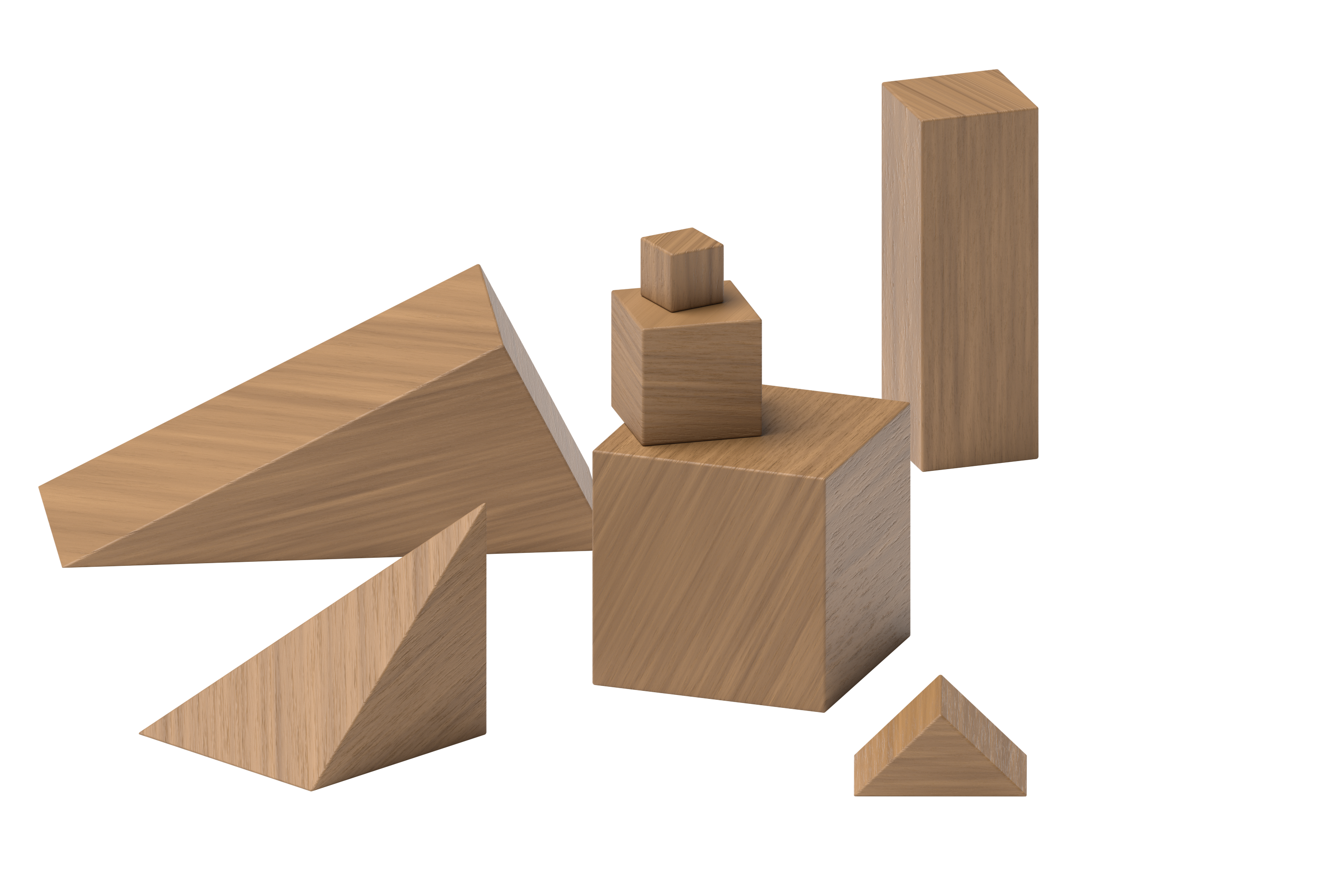 Encuentra el valor de expresiones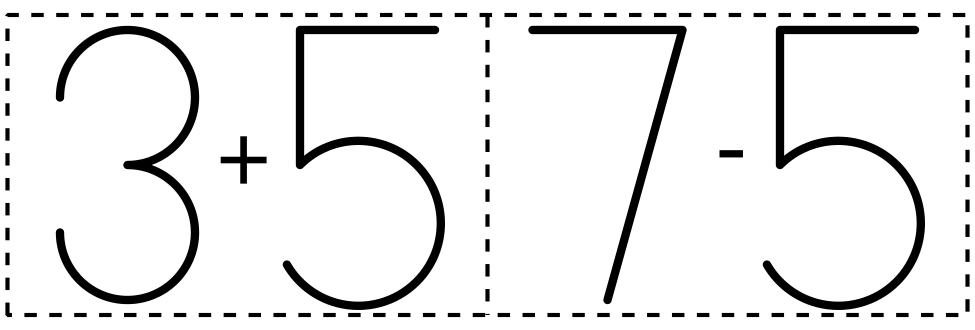 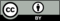 © CC BY 2021 Illustrative Mathematics®